Клас: 5.Тэма: Прырода і насельніцтва Старажытнай Грэцыі.Месца ўрока ў тэме: першы ўрок у раздзеле “Старажытная Грэцыя”.Тып урока: урок вывучэння новага матэрыялу.Мэты:-стварэнне ўмоў для засваення вучнямі дадзенай тэмы;-развіццё гістарычнага мыслення, культуры мовы; фарміраванне навыкаў работы з гістарычнай картай, падручнікам; -фарміраванне пачуццяў талерантнасці ў адносінах да іншых народаў. Абсталяванне: карта “Старажытная Грэцыя”, атласы, дошка, камп’ютар, мультымедыйны праектар, прэзентацыя “Старажытная Грэцыя”.Тэхналогія: элементы мнагамернай дыдактычнай тэхналогіі, інфармацыйнай тэхналогіі.Ход урокаІ	этап. Арганізацыйна-матывацыйны (да 3 хв.)Мэта этапу (чакаемы вынік): гатоўнасць вучняў да актыўнай вучэбна- пазнавальнай дзейнасці.Педагагічныя задачы этапу: спрыяць усталяванню эмацыянальна-пазітыўнага настрою вучняў, падрыхтаваць іх да плённай працы.Уступнае слова настаўніка: Добры дзень! Сядайце! Усміхніцеся адзін аднаму і пажадайце добрага настрою, паспяховай працы. Дакраніцеся адзін да аднаго локцем.Я спадзяюся, што на працягу ўрока, вы будзеце адчуваць падтрымку сябра.Сёння мы працягваем наша падарожжа па старажытнаму свету. 1/3 частку шляху мы з вамі прайшлі і вывучылі гісторыю краін Старажытнага Усходу. З гісторыяй якіх краін мы з вамі ўжо пазнаёміліся? (Вучні адказваюць).А сёння мы з вамі пачнём падарожжа з Егіпта, з дэльты Ніла на в.Крыт, які знаходзіцца ў Міжземным моры і лічыцца часткай Еўропы (работа з картай). На гэтай тэрыторыі узнікла самая старажытная дзяржава ў Еўропе. Яна дала чалавецтву - тэатр, скульптуру, архітэктуру, жывапіс, Алімпійскія гульні. Дык у якой краіне мы з вамі апынуліся? (Вучні адказваюць).Слованастаўніка.-Якія асацыяцыі ў вас узнікаюць, калі вы чуеце слова “Грэцыя”? (Вучні адказваюць). Тэма нашага ўрока “Прырода і насельніцтва Старажытнай Грэцыі”. (Вучні запісваюць тэмуў сшыткі). План урока (каардыната К1“План тэмы”) :Паходжанне	грэкаў.Прыродныя	ўмовы і геаграфічнае становішча.3.                  Заняткі старажытных грэкаў.ІІ	этап. Пастаноўка задач вучэбнай дзейнасці (да 3 хв.)Мэта этапу: прыняцце і ўсведамленне вучнямі задач вучэбна-пазнавальнай дзейнасці.Педагагічныя задачы этапу: сарыентаваць вучняў на фармулёўку вучэбных задач. Слова настаўніка.-Цяпер, калі вы ўжо ведаеце тэму ўрока, знаёмы з планам, давайце паспрабуем вызначыць задачы? (Вучні разам з настаўнікам фармулююць вучэбныя задачы - прыём “мазгавы штурм”.) Вучням прапануецца ўспомніць правілы складання ЛСМ:       У цэнтры схемы запісваецца тэма.      Каардынатныя прамяні размяшчаюцца сіметрычна.Адлік	прамянёў вядзецца па гадзіннікавай стрэлцы.Усе	запісы вядуцца акуратна, разборліва.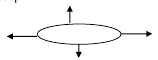 ІІІ этап.Засваенне і ўсведамленне новых ведаў ( 23 хв.)Мэта этапу: веданне і разуменне вучнямі зместу асноўных пытанняў тэмы, пазнавальная актыўнасць вучняў. Педагагічныя задачы этапу: арганізаваць індывідуальную, парную, групавую дзейнасць вучняў, стварыць умовы для эфектыўнага ўзаемадзеяння вучняў пры рабоце ў парах і групах.Паходжанне грэкаў (расказ настаўніка, сумеснае запаўненне ЛСМ - К2 “Паходжанне грэкаў ”).Вучні ў сшытак  будуюць ЛСМ , запісваюць азначэнні гістарычных тэрмінаў і паняццяў: Элада, элін, ахейцы, дарыйцы.Прыродныя ўмовы і геаграфічнае становішча.Настаўнік.-А зараз мы ажыццявім завочнае падарожжа па Старажытнай Грэцыі, а для гэтага патрэбна добра арыентавацца і знаходзіць асноўныя геаграфічныя аб’екты незнаёмай краіны. Для гэтага мы выканаем заданне і папрацуем у парах (кожная пара атрымлівае карткі з пытаннямі) (дадатак 1). Настаўнік арганізуе работу з падручнікам (п.2,стар.4,6), картай, атласам. Вучні працуюць з матэрыялам падручніка, атласам. Пытанні:На якім паўвостраве знаходзіцца Старажытная Грэцыя?Якімі морамі амываецца Грэцыя?На якія часткі дзеліцца Грэцыя?Ці ёсць буйныя рэкі ў Старажытнай Грэцыі?Назавіце буйны востраў Грэцыі?Якія прыродныя ўмовы Грэцыі?Як толькі адна з пар справілася з заданнем, яна агучвае адказы, астатнія правяраюць і абмяркоўваюць.У сшытках вучні запаўняюць ЛСМ- К3 “Прыродныя ўмовы і геаграфічнае становішча”. Фізкультхвілінка (2 хв.)Вучні разам з настаўнікам выконваюць комплекс практыкаванняў для паляпшэння мазгавога кровазвароту:І.Зыходнае становішча - седзячы на стуле.1-2-адвесці галаву назад, нахіліць назад; 3-4 - галаву нахіліць уперад, плечы не падымаць.Паўтарыць 4-6 разоў.З.с. - седзячы, рукі на поясе. 1- паварот галавы направа, 2.- з.с.; 3- паварот галавы налева; 4- з.с.Паўтарыць 4-6 разоў.З.с.- стоячы, рукі на поясе.1- махам левую руку занесці праз правае плячо, галаву павярнуць налева; 2- з.с.; 3-4- тое самае правай рукой. Паўтарыць4-6 разоў.3.Заняткі старажытных грэкаў.Клас дзеліцца на 2 групы, кожная з якіх атрымлівае заданне. Спачатку настаўнік звяртае ўвагу на экран,затым вучні працуюць з п.3(стар.6), абмяркоўваюць пытанні, рыхтуюцца да адказу на пытанні:Як вы лічыце, якім заняткам садзейнічала геаграфічнае становішча Грэцыі?Якія прыродныя ўмовы найбольш моцна паўплывалі на заняткі грэкаў?Настаўнік  прапануе паслухаць паведамленне вучня “Заняткі старажытных грэкаў”) (дадатак 3).Пасля выканання заданняў вучні самастойна запаўняюць ЛСМ -К4 “Заняткі старажытных грэкаў” (дадатак 6).этап. Сістэматызацыя і замацаванне ведаў (да 4 хв.)Мэта этапу: усведамленне зместу вядучых паняццяў тэмы.Педагагічныя задачы этапу: стварыць умовы для сістэматызацыі і замацавання вучнямі матэрыялу тэмы.Настаўнік прапаноўвае вучням запоўніць на картках параўнальную табліцу (дадатак 7):этап. Кантроль, самаправерка і карэкцыя ведаў вучняў ( да 5 вілін)Мэта: паспяховае выкананне прапанаваных заданняў, выяўленне цяжкасцей і памылак, іх карэкцыя.Педагагічныя задачы: арганізаваць выкананне вучнямі заданняў тэста, вызначыць узровень засвоенасці вучнямі новага матэрыялу, стварыць умовы для самаправеркі.Настаўнік прапаноўвае вучням тэкст (дадатак 4), які яны выконваюць самастойна.Тэставыя заданні:Дзе размешчана Грэцыя?а)	У Еўропе, на поўдні Балканскага паўвострава;б)	У Азіі, на поўдні Балканскага паўвострава;                в)	У Еўропе, на поўначы вострава Крыт.Сваю новую радзіму грэкі назвалі:а)	Грэцыя;             б)	Элада;    в)	Афіны.Балканская Грэцыя пакрыта скалістымі гарамі, якія раздзяляюць яе на дробныя вобласці:а)Так;   б) Не.Якія буйныя рэкі ёсць у Грэцыі?а)	Інд і Ганг;  б)	Еўфрат і Тыгр;     в)Буйных рэк няма.Які востраў з'яўляецца самым вялікім?а)	в. Родас;    б)	в. Дэлас;  в)	в. Крыт.З усіх бакоў, акрамя паўночнага,Грэцыя амываецца морамі:а)	Так; б) Не.Самы знакаміты горад Старажытнай Грэцыі:а)	Афіны; б) Спарта; в) Крыт.Пералічыце асноўныя заняткі старажытных грэкаў.Пасля выканання заданняў вучні ажыццяўляюць самаправерку па ключы:8) земляробства,жывёлагадоўля, мараплаванне, рамёствы, караблебудаўніцтва.VI этап. Падвядзенне вынікаў.Рэфлексія ( да 4 хв.)Мэта этапу: усведамленне вучнямі вырашэння пастаўленых вучэбных задач, самаацэнка сваёй дзейнасці.Педагагічныя задачы этапу: стварыць умовы для падвядзення вынікаў вучнямі па вывучанай тэме, садзейнічаць развіццю гістарычнага мыслення.Кожнай з груп прапануецца скласці сінквейн са слоў: 1-я група - Грэцыя, 2-я група - грэкі ( дадатак 5).Настаўнік прапаноўвае звярнуцца да пастаўленых у пачатку ўрока задач і зрабіць высновы.Рэфлексія. Работа з памяткай “Прадоўжыце сказ” ( дадатак 7 ).Настаўнік выказвае ўсім падзяку, выстаўляе і каменціруе адзнакі, якія складаюцца з ацэнкі за работу на ўроку і з выканання тэста.этап. Дамашняе заданне ( да 1 хв.)Мэта этапу: усвядомлены выбар і паспяховае выкананне дамашняга задання. Педагагічныя задачы этапу: падрыхтаваць вучняў да выбару дамашняга задання, прапанаваць ім некалькі варыянтаў дамашняга задання.абавязковае: прачытаць§1, вусна адказаць на пытанні на стар.6-7;-дадатковае: скласці меню жыхара Грэцыі .Дадатак 1“Прыродныя ўмовы і геаграфічнае становішча”Адкажыце на пытанні:На якім паўвостраве знаходзіцца Старажытная Грэцыя?Якімі морамі амываецца Грэцыя?На якія часткі дзеліцца Грэцыя?Ці ёсць буйныя рэкі ў Старажытнай Грэцыі?Назавіце буйны востраў Грэцыі?Якія прыродныя ўмовы Грэцыі?__________________________________________________________________Дадатак 2Запоўніце параўнальную табліцуДадатак 7 Памятка “Прадоўжыце сказ”Я задаволены (не задаволены) сваёй працай на ўроку, таму што... .____________________________________________________________________________________________________________________________Мне найбольш спадабалася на ўроку.. . ____________________________________________________________________________________________________________________________Урок навёў мяне на думку... ____________________________________________________________________________________________________________________________Я хацеў бы прапанаваць на наступны ўрок… _______________________________________________________________________________________________________________________________Дадатак 3 Занятия древних греков (дополнительный материал)     Основой хозяйственной жизни Древней Греции всегда оставалось сельское хозяйство. В одних греческих государствах (например, в Спарте) оно полностью преобладало. В других (Афины, Коринф) значительно выше была доля ремесел и торговли, но и в этих полисах сельскохозяйственное производство имело важное значение. Преобладали мелкие (3-5 гектаров) и средние (15-20 гектаров) крестьянские хозяйства, каждое из которых находилось во владении одной семьи, трудившейся на своем участке зачастую вместе с рабами. Такой участок включал в себя небольшое поле для выращивания зерна, виноградник, оливковую рощу, загон для скота, сад и огород.     Ассортимент сельскохозяйственных орудий был беден: примитивный безотвальный плуг, мотыга, серп, лопата для просеивания, волокуша для выдавливания зерна из колосьев да току. Урожаи зерновых получались невысокие (в три-четыре раза больше посеянного), и многие полисы (в том числе Афины) вынуждены были ввозить хлеб из Египта, Сицилии, Северного Причерноморья. Преобладающей зерновой культурой был ячмень; более калорийная пшеница росла в Греции хуже. В отличие от хлебопашества, виноградарство и выращивание олив процветали. Большая часть урожая оливок шла на производство масла, а винограда -на изготовление вина. Скотоводство занимало меньшее место в системе сельского хозяйства. Разводили овец и коз (для получения шерсти), быков, ослов, мулов (в качестве рабочего скота). Лошадей было очень немного, и использовали их только для военных целей.      Греки преуспели в добыче и обработке металла. Руду в классическую эпоху извлекали из земных недр, прокладывая шахты и штреки. Труд античного рудокопа, работавшего глубоко под землей, полулежа, при скудном освещении лампады, считался самым тяжелым и изнурительным; обычно его выполняли рабы. Металл затем выплавляли в печах примитивной конструкции. Полученную в результате массу нужно было еще долго обрабатывать путем ковки для превращения в твердое и прочное железо. Металл самого лучшего качества (как железо, так и бронза) шел на изготовление оружия. Высокоразвитым было гончарное ремесло, в котором разделение труда зашло особенно далеко: один мастер лепил сосуд, другой шлифовал его, третий расписывал, четвертый обжигал. На первое место в тогдашнем мире вышли греки в строительстве зданий (особенно храмов) и кораблей. Ремесленные мастерские, как правило, были небольшими, в них работали как свободные, так и рабы. Таким ремеслом, как ткачество, вообще занималась каждая женщина у себя дома.    Все более развивалась и торговля. На внутренних рынках обращались практически все основные продукты питания и виды ремесленных изделий. Но таких людей, как Перикл, который полностью продавал весь урожай своего поместья, а потом покупал все необходимое на рынке, было очень немного. Большинство населения не перешло еще на «рыночные рельсы» и предпочитало пользоваться собственными, а не покупными продуктами. Объектом внешней торговли (не считая хлеба) в основном были предметы роскоши: украшения, благовония, хорошие вина. Большой размах торговых операций привел к появлению первых «банкиров». Это были менялы (трапезиты), производившие на рынках обмен многочисленных греческих «валют». Они же выполняли и другие финансовые операции: принимали деньги на хранение, давали ссуды под проценты, осуществляли безналичные расчеты.Дадатак 4Тэставыя заданні:Дзе размешчана Грэцыя?а)	У Еўропе, на поўдні Балканскага паўвострава;б)	У Азіі, на поўдні Балканскага паўвострава;             в)У Еўропе, на поўначы вострава Крыт.Сваю новую радзіму грэкі назвалі:а)	Грэцыя;б)	Элада;в)	Афіны.Балканская Грэцыя пакрыта скалістымі гарамі, якія раздзяляюць яе на дробныя вобласці:а)Так;	б) Не.Якія буйныя рэкі ёсць у Грэцыі?а)	Інд і Ганг;б)	Еўфрат і Тыгр;в)	Буйных рэк няма.Які востраў з'яўляецца самым вялікім?а)	в. Родас;б)	в. Дэлас;в)	в. Крыт.З усіх бакоў, акрамя паўночнага, Грэцыя амываецца морамі:а) Так;	б) Не.Самы знакаміты горад Старажытнай Грэцыі:а) Афіны; б) Спарта;   в)Крыт.Пералічыце асноўныя заняткі старажытных грэкаў:Дадатак 5СінквейнУ	першым радку тэма называецца адным словам (назоўнік).Другі радок- апісанне тэмы ў двух словах( два прыметнікі).Трэці радок - апісанне дзеяння ў рамках гэтай тэмы трыма словамі.Чацвёрты радок- кароткі сказ, які паказвае адносіны да тэмы.Сінонім з аднаго слова, які паўтарае сутнасць тэмы.Сінквейны,складзеныя вучнямігрупа: Краіна ,старажытная, марская,аб’ядноўвае, дасягае, стварае, Элада-новая радзіма грэкаў   Грэцыягрупа:Эліны. Старажытныя, працавітыя,заснавалі, стваралі, падарожнічалі Іх асноўным заняткам было земляробства ГрэкіДадатак 6 ЛСМ “Старажытная Грэцыя”Дадатак 7 Памятка “Прадоўжыце сказ”Я задаволены (не задаволены) сваёй працай на ўроку, таму што... .Мне найбольш спадабалася на ўроку. . Урок навёў мяне на думку. .Я хацеў бы прапанаваць на наступны ўрок.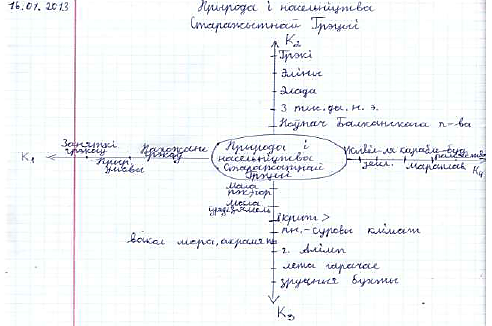 Прыкметыдля параўнанняЕгіпетГрэцыяМораНа поўначы - Міжземнае мораЗ усіх бакоў, акрамя паўночнагаГорыНямаШмат, самая высокая АлімпРэкіПаўнаводная,буйнаяБуйных рэк нямаЗемліУрадлівыя,мяккіяУрадлівых зямель малаКліматЛета гарачае і засушлівае, зіма цёплаяЛета гарачае і засушлівае, зіма цёплая,на поўначы- суровы, горныАсноўныязаняткіАрашаемае земляробства,жывёлагадоўля,рамёствыЗемляробства, жывёлагадоўля,рамёствы,караблебудаўніцтва,мараплаванне1) А12-10-10-9 балаў2) Б9-8- 8 балаў3) А7- 7 балаў4) В6- 6 балаў5) В5- 5 балаў6) а4  -47) а3  -3ПрыкметыДля параўнанняСтаражытн ы ЕгіпетСтаражытнаяГрэцыяРэкіГлебаУрадлівая,мяккаяМораГорыНямаКліматЦёплыАсноўныязаняткі